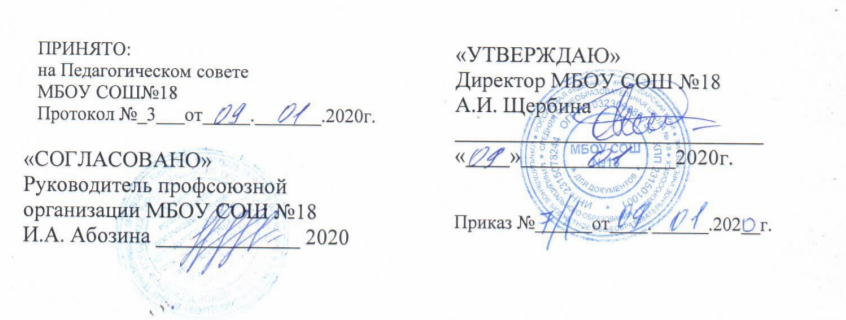 ПОЛОЖЕНИЕО формах, порядке текущего контроля успеваемости и промежуточной аттестации обучающихся, видах отметок, критериях и нормах оценочной деятельности при работе в дистанционном режиме в МБОУ СОШ№181.	Общие положения1.1.	Настоящее «Положение  О формах, порядке текущего контроля успеваемости и промежуточной аттестации обучающихся, видах отметок, критериях и нормах оценочной деятельности при работе в дистанционном режиме в МБОУ СОШ№18» (далее - Положение) является локальным актом общеобразовательного учреждения МБОУ СОШ№18 (далее - Учреждения), регулирующим порядок и систему оценок и формы проведения контроля успеваемости обучающихся в период организации электронного обучения и обучения с применением ДОТ. Данное положение регулирует применение единых требований к оценке обучающихся по различным предметам. 1.2.	Настоящее Положение разработано в соответствии с Законом РФ «Об образовании в Российской Федерации» (№273-ФЗ от 29.12.2012г), Уставом школы, Положением о применении  электронного обучения, дистанционных образовательных технологий при реализации образовательных программ НОО, ООО, СОО.1.3. Положение принимается педагогическим советом школы, имеющим право вносить в него свои изменения и дополнения. Положение утверждается руководителем Учреждения и действует до принятия нового Положения.1.4.  Настоящее положение дополняет действующее положение «О формах, периодичности и порядке текущего контроля успеваемости и промежуточной аттестации обучающихся в МБОУ СОШ№18» в части электронного обучения и обучения с применением ДОТ.2. Формы текущего и итогового контроля при ЭО и обучении с использованием ДОТ2.1.  Итоговый и текущий контроль при ЭО и обучении с применением ДОТ  – это любой вид итогового и текущего контроля знаний обучающихся во всех классах во время организации электронного обучения и обучения с применением ДОТ   2.2. Цель текущего и итогового контроля - обеспечение социальной защиты обучающихся, соблюдения прав и свобод в части регламентации учебной загруженности в соответствии с санитарными правилами и нормами, уважение их личности и человеческого достоинства; Установление фактического уровня теоретических знаний обучающихся по предметам учебного плана, их практических умений и навыков;	2.3.   Текущий контроль успеваемости при организации электронного обучения и обучения с применением ДОТ в 2-11 классах осуществляется по пятибалльной системе с выставлением оценок в электронный журнал.2.4.	Форма итогового контроля качества усвоения содержания учебных программ обучающихся в период организации электронного обучения и обучения с применением ДОТ определяется по следующей системе: 2.5. Критерии оценивания обучающихся при осуществлении текущего и итогового контроля осуществляются в  соответствии с «положением о формах, периодичности и порядке текущего контроля успеваемости и промежуточной аттестации обучающихся в МБОУ СОШ№18»2.6. Годовая промежуточная аттестация во 2-9 классах проводится на основе результатов трех четвертных промежуточных аттестаций по пятибалльной системе и одной - по зачетной системе оценивания.2.7. Отметка за год по учебному предмету (курсу) определяется как среднее арифметическое трех четвертных отметок (в соответствии с правилами математического округления) при наличии результата «зачет» за IV четверть.2.8. При получении результата «незачет» за IV четверть учитывать его как отметку «2» по пятибалльной системе оценивания. В этом случае отметка за год по учебному предмету определяется как среднее арифметическое четырех четвертных отметок (в соответствии с правилами математического округления).2.9. Фиксация результатов промежуточной аттестации 10-11 классов во II полугодии будет осуществляться по пятибалльной системе.2.10. Согласно п.5.3 Порядка заполнения и выдачи аттестатов об основном общем и среднем      общем образовании и их дубликатов (утвержден Приказом Министерства образования и науки РФ от 14 февраля 2014 года № 115 «Об утверждении Порядка заполнения, учета и выдачи аттестатов об основном общем и среднем общем образовании и их дубликатов»), итоговые отметки в аттестат о среднем общем образовании выставляются как итоговые за 11 класс и определяются как среднее арифметическое полугодовых и годовых отметок обучающегося за каждый год обучения по образовательной программе среднего общего образования.КлассПредметЗачет/незачет ОценкаРефератпримечание2-4Русский язык+2-4Математика+2-4Окружающий мир+2-4Литер чтение+2-4Английский язык+2-4Кубановедение +2-4ИЗО+2-4Музыка+2-4Технология+2-4Физкультура+КлассПредметЗачет/незачет ОценкаРефератпримечание5-11Русский +5-11 Математика +7-9Алгебра, геометрия +5-8История +9,10,11История +5-9Литература +10-11Литература +5-9Английский язык +10-11Английский язык+5-8Обществознание +9-11Обществознание +5-8География+9-11География+7-9Информатика+10-11Информатика   +7-9Физика +10-11Физика +8-9Химия +10-11Химия +5-9Биология+10-11Биология +5-9Кубановедение +10-11Кубановедение +10-11Экономика +10-11Право +10Астрономия +10Индивидуальный проект+10-11Практическая стилистика +11Проблемные задачи и тестовые задания по Истории+11Проблемные вопросы обществознания+10,11 Практикум по математики+5-8Искусство +9-10Финансовая грамотность+5-8Кубановедение +5-8Русская словесность +5-8Технология +5-11Физкультура +8-11ОБЖ+9Проектная и исследовательская работа+